от 29 декабря 2015 года								                 № 1552О внесении изменений в постановление администрации городского округа 
город Шахунья Нижегородской области от 09.09.2014 № 906 «О закреплении предприятий и организаций для исполнения наказания в виде 
исправительных и обязательных работ»На основании ходатайства руководителя филиала по городскому округу город Шахунья ФКУ «УИИ  ГУФСИН России по Нижегородской области» администрация городского округа город Шахунья  п о с т а н о в л я е т: 1. В постановление администрации городского округа город Шахунья Нижегородской области от 09.09.2014 № 906 «О закреплении предприятий и организаций для исполнения наказания в виде исправительных и обязательных работ» (с изменениями, внесенными постановлениями от 08.10.2014  № 1036, от 05.11.2014  
№ 1140, от 05.12.2014  № 1291, от 15.12.2014  № 1371, от 19.12.2014 № 1428, от 10.02.2015  № 127, от 17.03.2015  № 304, от 26.03.2015  № 365, от 15.04.2015  № 469, от 24.04.2015  № 539, от 12.05.2015 № 571, от 21.05.2015 № 631, от 28.08.2015 № 1004, от 23.09.2015  № 1098, от 24.11.2015 № 1367)  внести изменения,  дополнив перечень 1 «Предприятий и организаций городского округа город Шахунья для лиц, осужденных к исправительным работам и не имеющих основного места работы»  п.п. 107-108 следующего содержания:«п.107. ИП Заботин (по согласованию) п.108. ИП Балыбердин (по согласованию)».2. Начальнику общего отдела администрации городского округа город Шахунья Нижегородской области обеспечить размещение настоящего постановления на официальном сайте администрации городского округа город Шахунья Нижегородской области.3. Контроль за исполнением настоящего постановления возложить на заместителя главы администрации городского округа город Шахунья Нижегородской области Смирнова В.Н.И.о. главы администрации городскогоокруга город Шахунья									А.Д.Серов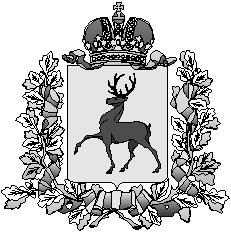 Администрация городского округа город ШахуньяНижегородской областиП О С Т А Н О В Л Е Н И Е